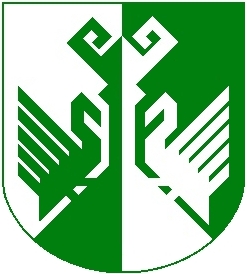 от 09 июля 2020 года № 250О внесении изменений в постановление администрации муниципального образования «Сернурский муниципальный район» от 16 июня 2005 года № 293 «О совершенствовании оплаты труда отдельных категорий работников муниципальных учреждений, финансируемых из бюджета муниципального образования «Сернурский муниципальный район»В связи с приведением действующих муниципальных нормативных правовых актов в соответствие с Уставом Сернурского муниципального района Республики Марий Эл администрация Сернурского муниципального района постановляет:1.Внести в постановление администрации Сернурского муниципального района от 16 июня 2005 года №293 «О совершенствовании оплаты труда отдельных категорий работников муниципальных учреждений, финансируемых из бюджета муниципального образования «Сернурский муниципальный район», следующие изменения:1) наименование изложить в следующей редакции:«О совершенствовании оплаты труда отдельных категорий работников муниципальных учреждений, финансируемых из бюджета Сернурского муниципального района»;2)в преамбуле слова «муниципального образования «Сернурский муниципальный район» заменить словами «Сернурского муниципального района»;3)в пунктах 2.1, 3 и 4  слова «муниципального образования «Сернурский муниципальный район» заменить словами «Сернурского муниципального района».2. Настоящее постановление вступает в силу со дня его официального опубликования.Сидорова И.Э.8(83633)9-81-76СОГЛАСОВАНО:Руководитель отдела финансирования и бухгалтерского учетаадминистрации Сернурского муниципального района	Н.Е.Попова       08.07.2020г.Руководитель отдела-организационно-правовой работы и кадровадминистрации Сернурского муниципального района                                                                               	                                  С.Э.Садовина     08.07.2020гШЕРНУРМУНИЦИПАЛРАЙОНЫНАДМИНИСТРАЦИЙЖЕАДМИНИСТРАЦИЯ СЕРНУРСКОГО МУНИЦИПАЛЬНОГО РАЙОНАПУНЧАЛПОСТАНОВЛЕНИЕИ.о.главы администрацииСернурскогомуниципального района               Т.Волкова